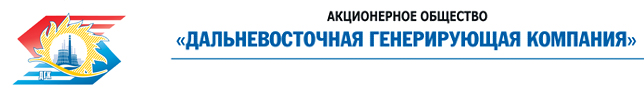 Протокол заседания комиссии АО «ДГК» 1-го уровня по запросу предложений в электронной форме на право заключения Договора на поставку антивирусного программного обеспечения. (Лот № 310019)ПРЕДМЕТ ЗАКУПКИ: запрос предложений на право заключения Договора на поставку антивирусного программного обеспечения. (Лот № 310019)ПРИСУТСТВОВАЛИ: Комиссия: Закупочная комиссия АО «ДГК» 1-го уровня.На процедуре присутствовал: 6 (шесть) членов закупочной комиссии АО «ДГК» 1-го уровня.ВОПРОСЫ, ВЫНОСИМЫЕ НА РАССМОТРЕНИЕ ЗАКУПОЧНОЙ КОМИССИИ:О рассмотрении результатов оценки заявок О признании закупки несостоявшейсяВОПРОС №1. О рассмотрении результатов оценки заявок.РАССМАТРИВАЕМЫЕ ДОКУМЕНТЫ:Протокол вскрытия конвертов/ открытия доступа к заявкам участников.ОТМЕТИЛИ:1.Извещение о закупке официально размещено в Единой информационной системе в сфере закупок на сайте www.zakupki.gov.ru от 11.06.2019 №31907977069.2.Открытие доступа к заявкам проводилось в 16:00 (время хабаровское) 27.06.2019. на ЕЭТП Росэлторг https://rushydro.roseltorg.ru/ автоматически.3.Начальная (максимальная) цена лота составляет: 3 986 000,00 руб. без НДС.4.До момента окончания срока подачи заявок не было подано ни одной заявки.РЕШИЛИ:Признать объем полученной информации достаточным для принятия решения.ВОПРОС №2. О признании закупки несостоявшейся.РАССМАТРИВАЕМЫЕ ДОКУМЕНТЫ:Протокол вскрытия конвертов/открытия доступа к заявкам участников.ОТМЕТИЛИ:Предлагается признать закупку несостоявшейся на основании п. 4.15.1 (а) Документации о закупке, так как по окончанию срока подачи заявок поступило менее 2 (двух) заявок.РЕШИЛИ:Признать закупку несостоявшейся на основании п. 4.15.1 (а) Документации о закупке, так как по окончанию срока подачи заявок поступило менее 2 (двух) заявок.          г. Хабаровск№ 1071                                         27.06.2019Секретарь закупочной комиссии АО «ДГК» 1-го уровняН.А.Черникова 